Złączka elastyczna ELA 40 ExOpakowanie jednostkowe: 1 sztukaAsortyment: C
Numer artykułu: 0092.0278Producent: MAICO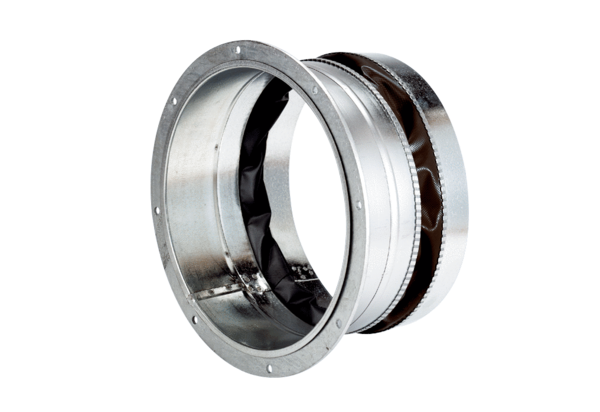 